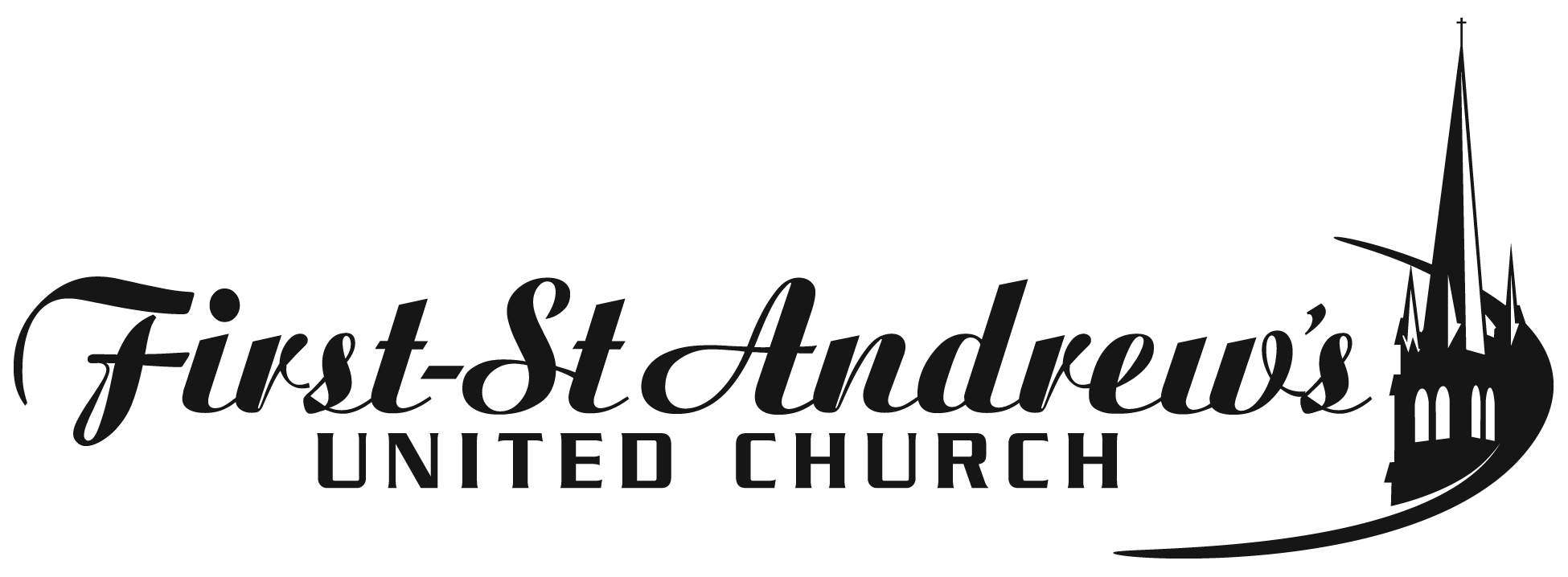 PROPERTY WORK ORDERPlease complete if you notice any repair work required.#________________(leave this line blank)	If more space required, please use reverse side of form. FOR OFFICE USE ONLY:Date Completed ______________	Completed By__________________DATE:NAME of person completing this form:Location requiring attention:Description of Problem:Resolution